اعتماد مسؤول الجهة الاسم/..................................  التوقيع/...............................*انشاء بريد الكتروني خاص بالوحدة لديكم لتفادي مشكلة تغيير ممثلات الجهة، ويكون بالصيغة التالية: username-portal@pnu.edu.sa نموذج اعتماد المحتوى الثابت  (لمرحلة الترجمة )نموذج اعتماد المحتوى الثابت  (لمرحلة الترجمة )رقم النموذج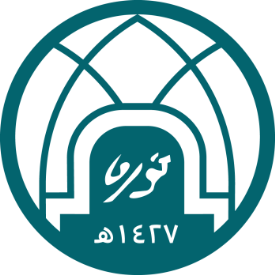 تصنيف الوثيقةداخليتاريخ إصدار الوثيقةرقم النموذجأولاً: بيانات الجهة أولاً: بيانات الجهة أولاً: بيانات الجهة الجهة : O وكالة          O كلية         O عمادة          O إدارة           O أخرى.................الجهة : O وكالة          O كلية         O عمادة          O إدارة           O أخرى.................الجهة : O وكالة          O كلية         O عمادة          O إدارة           O أخرى................. اسم الجهة:........................................................... الرابط الإلكتروني URL)) ..................................................................... اسم الجهة:........................................................... الرابط الإلكتروني URL)) ..................................................................... اسم الجهة:........................................................... الرابط الإلكتروني URL)) .....................................................................تعيين ممثلة لإضافة المحتوى المترجم:       تعيين ممثلة لإضافة المحتوى المترجم:       تعيين ممثلة لإضافة المحتوى المترجم:       الاسمالتحويلةالبريد الالكترونيثانياً: شروط الاعتماد ثانياً: شروط الاعتماد ثانياً: شروط الاعتماد □ أن يشمل الموقع الفرعي للجهة على جميع المعلومات التي يبحث عنها المستفيد.□ أن يشمل الموقع الفرعي للجهة على جميع المعلومات التي يبحث عنها المستفيد.□ أن يشمل الموقع الفرعي للجهة على جميع المعلومات التي يبحث عنها المستفيد.□ أن يتصف المحتوى الثابت بالدقة والوضوح وسهولة الوصول.□ أن يتصف المحتوى الثابت بالدقة والوضوح وسهولة الوصول.□ أن يتصف المحتوى الثابت بالدقة والوضوح وسهولة الوصول.□ أن يشمل الموقع الفرعي على كافة الخدمات الاكاديمية والإدارية بصورة محدثة ومعتمدة.□ أن يشمل الموقع الفرعي على كافة الخدمات الاكاديمية والإدارية بصورة محدثة ومعتمدة.□ أن يشمل الموقع الفرعي على كافة الخدمات الاكاديمية والإدارية بصورة محدثة ومعتمدة.ثالثاً: المصادقة على نموذج اعتماد المحتوى الثابت للترجمة ثالثاً: المصادقة على نموذج اعتماد المحتوى الثابت للترجمة ثالثاً: المصادقة على نموذج اعتماد المحتوى الثابت للترجمة تم الاطلاع على الشروط اعلاه، ومراجعة الموقع الفرعي و التأكد من صحة ودقة المعلومات وبذلك نعتمد جميع الصفحات الفرعية على موقعنا ونلتزم بعدم التعديل خلال فترة الترجمة. نوافق على ايقاف صلاحيات التحرير لممثلات الجهة لدينا حتى يتم انشاء بريد الكتروني خاص بوحدة المحتوى*.تم الاطلاع على الشروط اعلاه، ومراجعة الموقع الفرعي و التأكد من صحة ودقة المعلومات وبذلك نعتمد جميع الصفحات الفرعية على موقعنا ونلتزم بعدم التعديل خلال فترة الترجمة. نوافق على ايقاف صلاحيات التحرير لممثلات الجهة لدينا حتى يتم انشاء بريد الكتروني خاص بوحدة المحتوى*.تم الاطلاع على الشروط اعلاه، ومراجعة الموقع الفرعي و التأكد من صحة ودقة المعلومات وبذلك نعتمد جميع الصفحات الفرعية على موقعنا ونلتزم بعدم التعديل خلال فترة الترجمة. نوافق على ايقاف صلاحيات التحرير لممثلات الجهة لدينا حتى يتم انشاء بريد الكتروني خاص بوحدة المحتوى*.